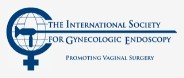 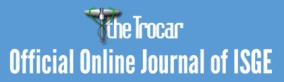 Copyright Transfer agreementIn compliance with the Copyright Revision Act of 1976, effective January 1, 1978, the ISGE, International Society for Gynecological Endoscopy, in consideration of reviewing and editing the work described above for first publication on an exclusive basis, requests that each author sign a copy of this form.Such signature shall evidence the mutual understanding between the ISGE and the undersigned author(s) hereby transferring, assigning, or otherwise conveying all copyright ownership, including any and all rights incidental thereto, exclusively to the ISGE effective upon acceptance of the said work for publication.The author(s) warrant(s) that he/she/they is (are) the author(s) and sole owner(s) of the work submitted; that the work is original and has not been published elsewhere in print or electronic format; that the work is not being considered for publication by another journal; that the work has been seen and approved by all authors; that the work has not been previously transferred, assigned or otherwise encumbered; and that the author(s) has/have full power to grant such rights. In addition, the undersigned author(s) hereby grant(s) to the ISGE the right to edit, revise, abridge, condense, and translate the work.In the event that the ISGE does not publish said work, author(s) will be notiﬁed and all rights assigned hereunder will revert to author(s).Author(s) / Printed Name: mark and fill name of authors